Das Ende der DinosaurierWas ist passiert? Bringe die Sätze in die richtige Reihenfolge!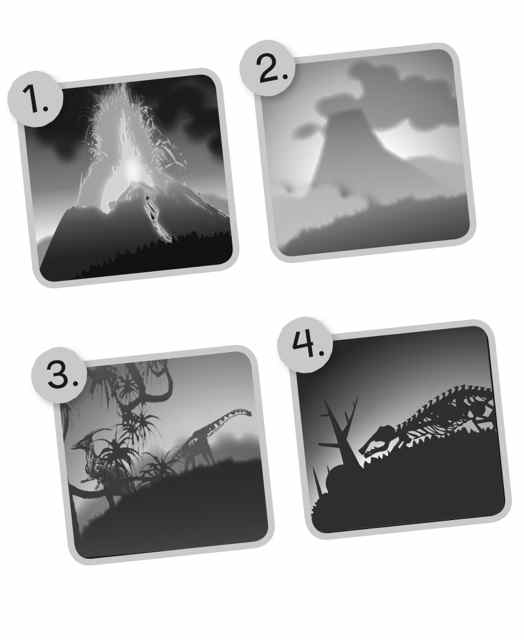 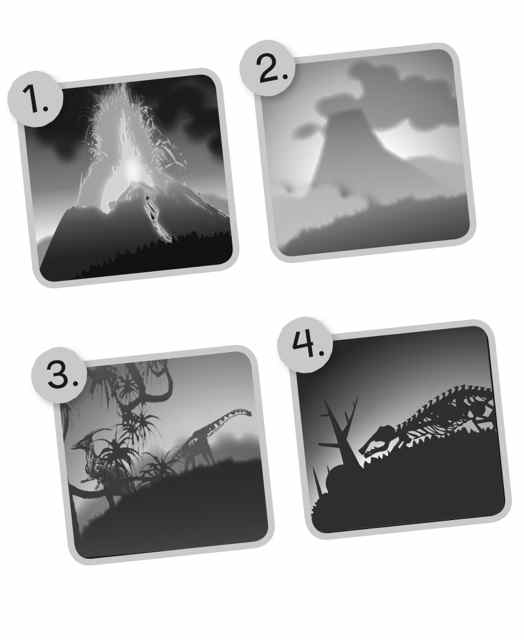 1. ______________________________________________________ .2. ______________________________________________________ .3. ______________________________________________________ .4. ______________________________________________ .